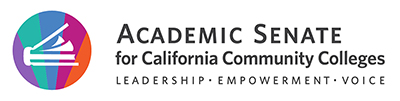 President Virginia “Ginni” MaySacramento City CollegeVice PresidentCheryl AschenbachLassen College SecretaryLaTonya ParkerMoreno Valley CollegeTreasurerMichelle BeanRio Hondo CollegeAt-Large Representative Carrie RobersonButte College  At-Large Representative Juan ArzolaCollege of the Sequoias North RepresentativeChristopher HowertonWoodland CollegeNorth RepresentativeEric WadaFolsom Lake CollegeSouth RepresentativeAmber GillisCompton CollegeSouth RepresentativeRobert L. Stewart Jr.Los Angeles Southwest CollegeArea A RepresentativeStephanie CurryReedley CollegeArea B RepresentativeKaren Chow	De Anza CollegeArea C RepresentativeErik ReeseMoorpark CollegeArea D RepresentativeManuel VélezSan Diego Mesa CollegeExecutive DirectorKrystinne MicaSUBJECT:  Disciplines List Revision ProcessDear Colleagues:
In February, the process for formally reviewing the Disciplines List, which establishes the minimum qualifications for the faculty of California community colleges, was initiated. This letter serves as a notification that the ASCCC is currently accepting proposals to revise the Disciplines List for the 2023-2024 cycle. As a reminder, the review process is now an annual process. The deadline for submission of proposals is September 30, 2023. Proposals received after the deadline may be held for the 2024-2025 cycle.
Such a review was completed in spring 2022 for Native American/American Indian Studies, Asian American Studies, and Nanotechnology; all proposals were accepted and recommended for inclusion in the Minimum Qualifications Handbook. 
The following resource materials are provided to assist you with developing and submitting proposed changes to the Disciplines List.Enclosure 1—Discipline List Proposal Process:  This document provides you with a guide to the discipline review process.Enclosure 2—Discipline List Review Timeline:  This timeline provides information about key deadlines.  Please pay attention to the hearing dates, as each proposal must be heard in at least one hearing.  Please note that the final day to accept proposals is September 30, 2023.Enclosure 3—Revisions to the Discipline List Form:  This form is used to submit revisions. Enclosure 4 –FAQs on Minimum Qualifications: This FAQs document clarifies some common misunderstandings about minimum qualifications.Please send this packet of materials to division/department chairs, curriculum committee members, your senators, vice president of instruction, and anyone else that might benefit from this information.  All information noted above is available on our website by clicking here.  Information regarding the current minimum qualifications can be accessed here.

If you have any questions, please contact us at disciplineslist@asccc.org. Please indicate Disciplines List on the subject line of the email.